TUGAS KTIKULIAH TAMU 3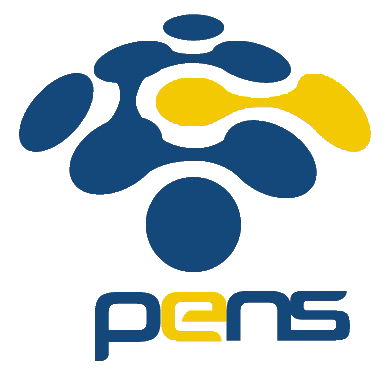 Nama	: Devafilla Rizqy SantosaKelas	: 1 D4 Teknik Informatika ANRP	: 3120600026Judul : E-Health Solution TransmedisNarasumber : Achmad Zulkarnail Al Jufri (CEO TRUST MEDIS)Profil Lulusan : Politeknik Elektronika Negeri Surabaya 1998TrustmedisAdalah suatu layanan jasa di bidang kesehatan yang berbasis digital bertujuan untuk meraup keuntungan maksimal untuk para tenaga medis,	Trust medis sendiri berdiri secara resmi pada tahun 2019 yang dibangun oleh 3 orang pada saat start up ini dibangun.	Untuk aplikasi ini menggunakan model SAAS yang dimana menggunakan fleksibilitas yang bagus dalam penggunaan aplikasinya.Mengapa TRUSTMEDIS Dibangun?	Trustmedis sendiri dibangun yang mana dilihat dari permasalahan masyakarat umum mengenai sistemasi dalam berobat yang kurang efektif,ketidak efektifan tersebut dapat dilihat melalui masalah antrian  yang kunjung tidak selseai,transparansi medical record pasien bersangkutan,transparansi honor tenaga medis,tranparansi laporan keuangan rumah sakit maupun klinik dan management distribusi Obat obatan.Manfaat Adanya TRUSTMEDIS-Memudahkan dokter dalam menangani administrasi pasien-Memuaskan pasien dalam hal administrasi-Memaksimalkan profit dalam bidang kesehatanKekurangan adanya TRUSTMEDIS-berbasis digital dimana internet masih belum merata diindonesia-banyak masyarakat masih awam dengan aplikasi ini-berbasis digital dimana ada celah informasi vital yang bocor.Teknis aplikasiSemua Company atau perusahaan yang terlibat dalam bidang kesehatan akan mendapatkan info database dari trustmedis yang sudah mendapatkan izin dari faskes yang bersangkutan.Dokumentasi Kuliah Tamu Daring :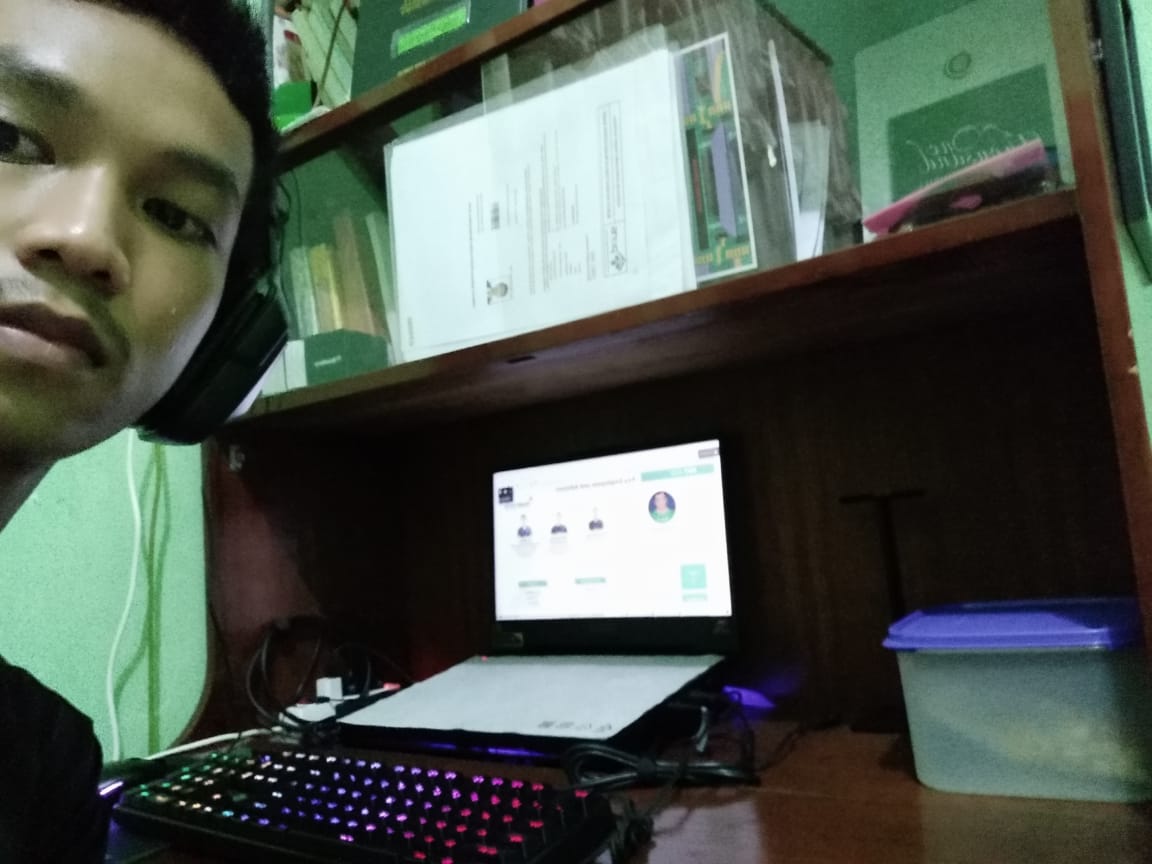 